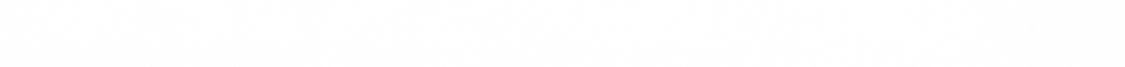 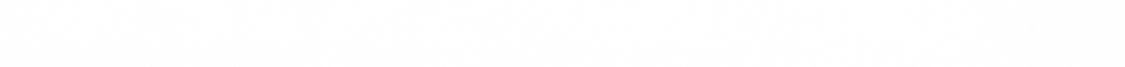 SundayMondayTuesday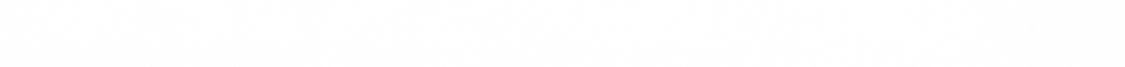 WednesdayThursdayFridaySaturday1234567891011121314First day of school.What is printmaking: 5 types ppt.Texture prints15String and glue stamp printing16SyllabusPrinting with stamps made 171819Explain SBVeggie/Fruit/Flower printing 20Studio day21Water Marbling22Studio day23Studio daySb 1 & fee dueExplanation of final and photo taking242526Teach proper clean up for various materialsStudio day/due27 Drawing on water marbling paper28More in depth look at relief printsSmall relief stamps for patterns29Cutting demo and studio day30Sb 2 dueCarving studio day31AugustAugustAugustAugustNotes:Notes:Notes:SundayMondayTuesdayWednesdayWednesdayThursdayThursdayFridaySaturday2No school3Studio day  to print4Print5print6Sb 3 dueprint789Project dueGroup table critique10explain color reduction with lino cutsVideoSketch11Transfer to linoCutting demo12Studio day13Studio day/print first layerSb4 due141516Studio day17 Studio day18Studio day19Studio day20Studio daySb due 5212223Studio da24Studio day25Studio day26Studio day27Prints dueSb due 6Assessment/class critique 282930september2016september2016september2016september2016Notes:Notes:Notes:SundayMondayTuesdayWednesdayWednesdayThursdayThursdayFridaySaturdayNo sb this weekFinish color reduction1print2Studio dayPrints are due3Fall Break4Fall Break567Collograph ppt. Look at additivesketch Matboard/paper portraits for 28create additive, texture, collographs9make plate10studio day11SB6 dueStudio day121314Studio day15Studio day161718SB 7 due192021print22Studio day23Studio day24Studio day25Sb 8 due 2627282930Collograph prints due.Pick best and matte or display Studio day31october2016october2016october2016october2016Notes:Notes:Notes:SundayMondayTuesdayWednesdayWednesdayThursdayThursdayFridaySaturdayGelly print explanation and ppt/ videosCreate a triptych1 SB 10 due234Studio day5Studio day66Studio day7Studio day8Sb 11 due9101112Gelli printing duePrint 2- Stencils will be a collab mural1313Stencil ppt. Show layering techniquesBanksy linkSketch14Sketch out on transparencies15Start cutting161718Studio day19Studio day2020Thanksgiving break/no school21Thanksgiving break22Thanksgiving break232425Start spraying26Ink2727Ink28ink29 Stencils due, display & write  artist statement on meaningful graffiti30November2016November2016November2016November2016Notes:Notes:Notes:SundayMondayTuesdayWednesdayWednesdayThursdayThursdayFridaySaturdaySB 13 due12Demo Christmas Card Final ProjectSketch3Choose plates to use for cards and transfer design44Start making plates5Carving6Studio daySB 14 dueLast day for make-up work due789Ink10Ink1111ink12ink13Project dueLab day for final presentationSB 15 due141516Finals Clean drawers during regular class meeting17Finals1818Finals19Christmas Break20Christmas Break212223Christmas Break24Christmas Break2525Christmas Break26Christmas Break27Christmas Break28293031december2016december2016december2016december2016Notes:Notes:Notes:SundayMondayTuesdayWednesdayWednesdayThursdayThursdayFridaySaturdayChristmas BreakChristmas Break1Christmas Break2Essential ?sStop-motion and class discussionGroupings/brainstorm3No SB duestart backgrounds and characters4Studio daySb 2 dueStart Matte Cutting56Studio dayStart photo-graphing7Studio day88Varnish Plates9Demo printing10Studio daySb 1 due111213Studio day14Studio day1515Mixed media with prints16Studio day17Movies dueMovie viewing partySB 2 due181920NO School 21Essential ?sCollograph explanation, videos, & ex of subratctive Sketching2222Sketch on matte board and varnishDemo cutting23Studio day24SB 3 dueCut plates252627studio daycut plates and varnish28studio dayprinting demo2929Studio day3031January2017January2017January2017January2017Notes:Notes:Notes:SundayMondayTuesdayWednesdayWednesdayThursdayThursdayFridaySaturdaySb 4 dueStudio day1236Add mixed media to prints4Studio day55Mat demo6Studio day7Sb 5 dueCollograph, and mixed media Prints due, need to be matted8910Wood cut research worksheet11Sketching1212Transfer image to wood13Cut boards14Studio daySb 6 due151617Studio day 18No School1919Print20Studio day21Studio daySb 7 duePrints due222324Dry point etching ppt and examplesSketching25Transfer2626etching27Studio day28february2017february2017february2017february2017Notes:Notes:Notes:SundayMondayTuesdayWednesdayWednesdayThursdayThursdayFridaySaturdayStudio daySb 8 due123Studio day4Studio day55Print dueParagraph on how their print shows ties to ceremonial art and which culture they are portraying. 6Screen printing ppt, examples, etc.Sketching7Cut stencilSB 9 due8910Studio day11Studio day1212Start printing on paper13Studio day14No school/ possible make up daySB 10 due151617Studio day 18Studio day1919Studio day20Studio day21Studio daySb 11 due222324Start printing on fabric25Studio day2626Studio day27Studio day28SB 12 due293031march2017march2017march2017march2017Notes:Notes:Notes:SundayMondayTuesdayWednesdayWednesdayThursdayThursdayFridaySaturdayNo school spring break1No school spring breakNo school spring break2No school spring break3No school spring break4No school spring break5667Studio day8Studi0 day99Studio day10Studio day All screen printing due11Sb 13 due Studio cleaning day121314 Essential ?sChoose child for memory project or person15Grid drawing/ light table1616Choose plate method and start prepping17Making plate 18Sb 14 dueStudio day192021Start printing22Studio day2323Studio dayStart inking24Studio day25Sb 15 dueStudio day262728Studio day29Studio day3030Memory project dueApril2017April2017April2017April2017Notes:Notes:Notes:SundayMondayTuesdayWednesdayWednesdayThursdayThursdayFridaySaturdayInto group book projectGroup planningWrite story1Story boards for illustrations 2Sb 16 dueCreate new plate3456Start printing77Studio day8Studio day9Studio day SB 17 due101112Book making/binding demo13Book studio day1414 Studio day15Studio day16Book cover and signing backSB 18 due171819no  Sb20Books dueLast day for make up work2121No school/election day 22 Lab for presentationsClean room23Finals242526Finals27No school Memorial day2828Tentative last day of schoolFinals29Possible make up day3031may2017Notes: